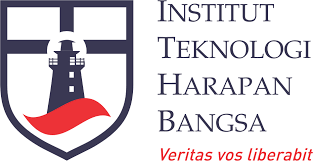 ITHB INFORMATION TECHNOLOGY DEPARTMENTNew Account RequestNew Account Request #   __/II/ITNAR / 20__*) Faculty/Student?employee  **) Specify account type being requested: E=Email N=Network W=WebRequested byUser nameRequest DateAssigned byIT ManagerAssignment dateAssigned toIT StaffCompletion DateRequest DetailsRequest DetailsRequest DetailsRequest DetailsRequest DetailsData Entered To The SystemData Entered To The SystemData Entered To The SystemNoNameNim / NikUserType*Account Type**Email AccountID /Initial PasswordNetwork ID / Initial PasswordWeb ID /Initial PasswordRequested by UserApproved by Manager / Dept. HeadApproved by IT ManagerCompleted by IT Staff